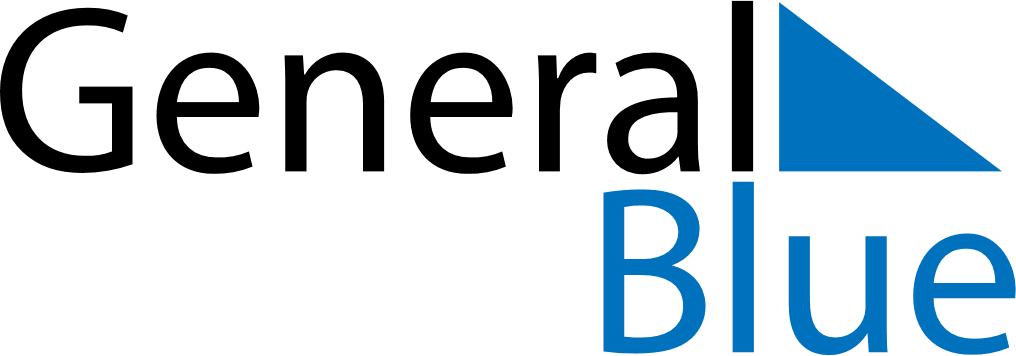 June 2024June 2024June 2024June 2024June 2024June 2024June 2024Vredenburg, Western Cape, South AfricaVredenburg, Western Cape, South AfricaVredenburg, Western Cape, South AfricaVredenburg, Western Cape, South AfricaVredenburg, Western Cape, South AfricaVredenburg, Western Cape, South AfricaVredenburg, Western Cape, South AfricaSundayMondayMondayTuesdayWednesdayThursdayFridaySaturday1Sunrise: 7:42 AMSunset: 5:49 PMDaylight: 10 hours and 7 minutes.23345678Sunrise: 7:42 AMSunset: 5:49 PMDaylight: 10 hours and 6 minutes.Sunrise: 7:43 AMSunset: 5:48 PMDaylight: 10 hours and 5 minutes.Sunrise: 7:43 AMSunset: 5:48 PMDaylight: 10 hours and 5 minutes.Sunrise: 7:44 AMSunset: 5:48 PMDaylight: 10 hours and 4 minutes.Sunrise: 7:44 AMSunset: 5:48 PMDaylight: 10 hours and 4 minutes.Sunrise: 7:45 AMSunset: 5:48 PMDaylight: 10 hours and 3 minutes.Sunrise: 7:45 AMSunset: 5:48 PMDaylight: 10 hours and 2 minutes.Sunrise: 7:46 AMSunset: 5:48 PMDaylight: 10 hours and 2 minutes.910101112131415Sunrise: 7:46 AMSunset: 5:48 PMDaylight: 10 hours and 1 minute.Sunrise: 7:46 AMSunset: 5:48 PMDaylight: 10 hours and 1 minute.Sunrise: 7:46 AMSunset: 5:48 PMDaylight: 10 hours and 1 minute.Sunrise: 7:47 AMSunset: 5:48 PMDaylight: 10 hours and 0 minutes.Sunrise: 7:47 AMSunset: 5:48 PMDaylight: 10 hours and 0 minutes.Sunrise: 7:48 AMSunset: 5:48 PMDaylight: 9 hours and 59 minutes.Sunrise: 7:48 AMSunset: 5:48 PMDaylight: 9 hours and 59 minutes.Sunrise: 7:48 AMSunset: 5:48 PMDaylight: 9 hours and 59 minutes.1617171819202122Sunrise: 7:49 AMSunset: 5:48 PMDaylight: 9 hours and 59 minutes.Sunrise: 7:49 AMSunset: 5:48 PMDaylight: 9 hours and 58 minutes.Sunrise: 7:49 AMSunset: 5:48 PMDaylight: 9 hours and 58 minutes.Sunrise: 7:49 AMSunset: 5:48 PMDaylight: 9 hours and 58 minutes.Sunrise: 7:50 AMSunset: 5:48 PMDaylight: 9 hours and 58 minutes.Sunrise: 7:50 AMSunset: 5:48 PMDaylight: 9 hours and 58 minutes.Sunrise: 7:50 AMSunset: 5:49 PMDaylight: 9 hours and 58 minutes.Sunrise: 7:50 AMSunset: 5:49 PMDaylight: 9 hours and 58 minutes.2324242526272829Sunrise: 7:50 AMSunset: 5:49 PMDaylight: 9 hours and 58 minutes.Sunrise: 7:51 AMSunset: 5:49 PMDaylight: 9 hours and 58 minutes.Sunrise: 7:51 AMSunset: 5:49 PMDaylight: 9 hours and 58 minutes.Sunrise: 7:51 AMSunset: 5:50 PMDaylight: 9 hours and 59 minutes.Sunrise: 7:51 AMSunset: 5:50 PMDaylight: 9 hours and 59 minutes.Sunrise: 7:51 AMSunset: 5:50 PMDaylight: 9 hours and 59 minutes.Sunrise: 7:51 AMSunset: 5:51 PMDaylight: 9 hours and 59 minutes.Sunrise: 7:51 AMSunset: 5:51 PMDaylight: 10 hours and 0 minutes.30Sunrise: 7:51 AMSunset: 5:51 PMDaylight: 10 hours and 0 minutes.